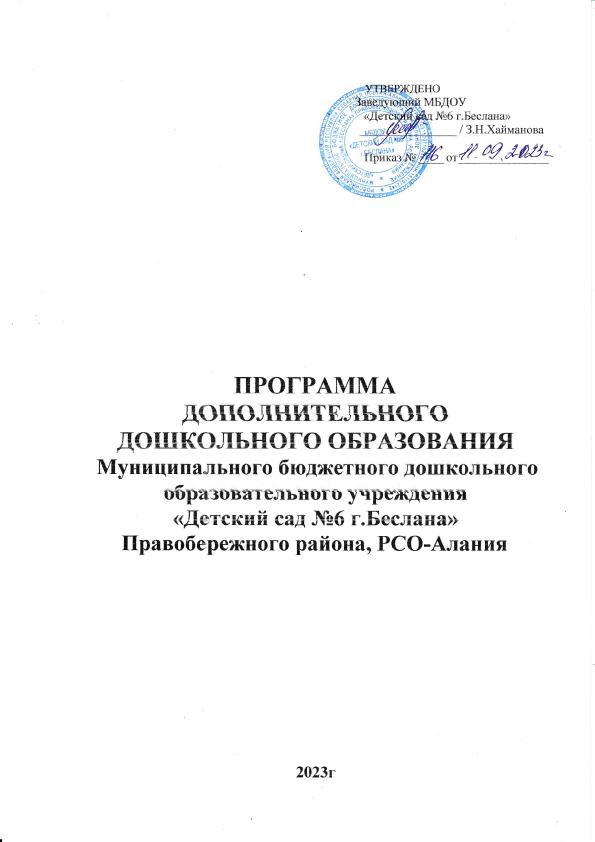 									УТВЕРЖДЕНО    						                                   Заведующий МБДОУ                                                                                              «Детский сад №6 г.Беслана»                                                                                               ________________ / З.Н.Хайманова     	              						Приказ № ____ от_______________ПРОГРАММАДОПОЛНИТЕЛЬНОГОДОШКОЛЬНОГО ОБРАЗОВАНИЯ Муниципального бюджетного дошкольного образовательного учреждения«Детский сад №6 г.Беслана» Правобережного района, РСО-Алания2023гПаспорт программы дополнительного муниципального бюджетного дошкольного образовательного учреждения«Детский сад №6 г.Беслана»  Содержание:1. Целевой раздел1.1. Пояснительная запискаДополнительное образование детей направлено на формирование и развитие творческих способностей детей, удовлетворение их индивидуальных потребностей детей в интеллектуальном, духовно-нравственном, физическом совершенствовании, формирование культуры здорового и безопасного образа жизни, укрепление здоровья, а также на организацию их свободного времени.Образовательное учреждение осуществляет образовательную деятельность в интересах личности ребенка, общества и государства, обеспечивает охрану здоровья и создание благоприятных условий для разностороннего развития личности и получении дополнительного образования. Кроме того, дополнительное образование способствует своевременному самоопределению ребенка, повышению его конкурентоспособности в жизни, созданию условий для формирования каждым ребёнком собственных представлений о самом себе и окружающем мире. В дополнительном образовании педагогсам определяет "стандарт" освоения предмета или направления деятельности.Предоставление дополнительных образовательных услуг (бесплатных) и реализация дополнительных образовательных программ осуществляется только по желанию родителей (их законных представителей). Использование дополнительных программ дошкольного образования стало возможным с развитием новых гибких форм образования дошкольников в творческих студиях, кружках, секциях, организуемых в дошкольном учреждении.Программа направлена на создание условий развития ребенка1.2. Цель Программы: создание оптимальных педагогических условий для всестороннего удовлетворения потребностей воспитанников и развития их индивидуальных склонностейи способностей, мотивации личности к познанию и творчеству.Задачи:- обеспечить благоприятные условия для удовлетворения потребности детей в творческой активности в различных видах детской деятельности;- создать условия для эмоционального благополучия ребенка в процессе совместной деятельности и общения: ребенок - ребенок, ребенок - педагог, ребенок - родитель;- развивать творческие способности у дошкольников через занятия в кружках;укреплять здоровье дошкольников;- развивать интерес и любовь к художественному слову дошкольников через совершенствование разнообразных форм устной речи;- удовлетворить потребности детей в занятиях по интересам;- совершенствовать управление в организации дополнительных образовательных услуг.Функции дополнительного образования:- функция социализации, которая состоит в том, что она направлена на создание условийдля самоутверждения личности в коллективе и обществе с учетом ее возможностей, развитие сущности сил ребенка, формирование в нем человека, способного к социальномутворчеству; обеспечение условий для самовыражения и самоопределения; оказание помощи детям, испытывающим трудности при вхождении в мир.- развивающая функция объединяет в единый узел все социально-педагогические функции, выполняемые системой дополнительного образования в ДОУ на современном этапе (обучающую, воспитательную, социокультурную, рекреативно-оздоровительную, социальной защиты и адаптации, профориетационную). Ее реализация рассматривается в едином русле со всеми остальными, поскольку каждая из них связана с развитием и саморазвитием детей.- социокультурная функция отражает цели и задачи дополнительного образования в области культуры и досуга, определяет пути и методы ее реализации в структуре дошкольной организации. Социокультурная функция тесно взаимодействует с другими функциями, реализуется обучающимися в их свободное время, когда они получают эмоциональную разгрузку, восстанавливают физические и духовные силы, усваивают дополнительную информацию и расширяют кругозор, чтобы в последующем плодотворноовладевать школьными программами.1.3. Принципы и подходы к формированию ПрограммыПри организации дополнительного образования детей в ДОУ опирается на следующие приоритетные принципы.Комфортность: атмосфера доброжелательности, вера в силы ребенка, создание для каждого ситуации успеха.Погружение каждого ребенка в творческий процесс: реализация творческих задач достигается путем использования в работе активных методов и форм обучения.Опора на внутреннюю мотивацию: с учетом опыта ребенка создание эмоциональной вовлеченности его в творческий процесс, что обеспечивает естественное повышение работоспособности.Постепенность: переход от совместных взрослого и ребенка, ребенка и сверстников к самостоятельным; от простого до заключительного, максимально сложного задания; "открытие новых знаний".Вариативность: создание условий для самостоятельного выбора ребенком способов работы, типов творческих заданий, материалов, техники и др.Индивидуальный подход: создание в творческом процессе раскованной, стимулирующей творческую активность ребенка атмосферы. Учитываются индивидуальныепсихофизиологические особенности каждого ребенка и группы в целом. В основе лежит комплексное развитие всех психических процессов и свойств личности в процессе совместной (ребенок - ребенок, ребенок - педагог, ребенок - родитель) продуктивно-творческой деятельности, в результате которой ребенок учится вариативно мыслить, запоминать, придумывать новое, решать нестандартные задания, общаться с разными людьми и т.п.Принцип взаимного сотрудничества и доброжелательности: общение с ребенком строитсяна доброжелательной и доверительной основе.Принцип интеграции: интегративный характер всех аспектов развития личности дошкольника: общекультурных, социально-нравственных, интеллектуальных.В основе формирования Программы лежит системно-деятельностной подход, который предполагает:- воспитание и развитие качеств личности, отвечающих требованиям информационного общества, инновационной экономики, задачам построения российского гражданского общества на основе принципов толерантности;- учет индивидуальных возрастных, психофизиологических особенностей воспитанников,роли и значения видов деятельности и форм общения для определения воспитательно-образовательных целей и путей их достижений;-разнообразие организационных форм и учет индивидуальных особенностей каждого воспитанника (включая одаренных детей и детей с ограниченными возможностями здоровья), обеспечивающих рост творческого потенциала, познавательных мотивов.Реализация дополнительной общеобразовательной Программы предусматривает исполнение нескольких дополнительных общеразвивающих программ по следующим направлениям:Программа художественной направленности: Дополнительная общеобразовательная общеразвивающая программа «Творческая  мастерская».Программа социально-педагогической направленности: Дополнительная общеобразовательная общеразвивающая программа «Почемучки». Структурной особенностью программ является блочно-тематическое планирование. Каждый блок представлен работой определенных кружков. Планируя работу кружка, педагог может выбирать для каждой темы различные формы работы, учитывая оснащенность и специфику творческой деятельности. Содержание программ конкретизируют содержание образовательной программы, являются средством оптимального достижения целей при условии гарантий прав субъектов образовательного процесса. Все темы занятий кружков, входящие в Программу, подобраны по принципу нарастания сложности дидактического материала и творческих заданий, что дает возможность ребенку распределять свои силы равномерно и получить желаемый результат. Возможно внесение изменений в содержательную часть Программы на последующие годы реализации, с учетом интересов детей, пожеланий родителей. Программа художественной направленности ориентирована на развитие общей и эстетической культуры воспитанников, художественных способностей и склонностей в выбранных видах творчества. Художественные программы отдельных направлений в зависимости от познавательных потребностей и способностей детей могут служить средством организации свободного времени, формировать процесс творческого самовыражения и общения детей, а также могут служить средством развития одаренных детей. Адресность программы: предназначена для обучения дошкольников. Целью работы кружка художественной направленности является развитие творческих способностей воспитанников, знакомство с произведениями искусства, духовное развитие личности;воспитание мира чувств, эмоциональной отзывчивости.Программа социально-педагогической направленности способствует реализации личности в различных социальных кругах, социализации ребенка в образовательном пространстве, адаптации личности в детском социуме. Социальное самоопределение детей и развитие детской социальной инициативы является на современном этапе одной из главных задач объединений социально-педагогической направленности. Это особенно актуально для накопления опыта проживания в социальной системе.Каждая из программ - это документ, отражающий педагогическую концепцию в соответствии с заявленными целями деятельности, с учетом условий, методов и технологий достижения целей, а также предполагаемого результата. Программы раскрывают структуру организации, последовательность осуществления,  информированное, технологическое и ресурсное обеспечение образовательного процесса,является индивидуальным образовательным маршрутом личности, содержащим возможности выхода на определенный уровень образованности и решению задач дополнительного образования.1.4. Значимые характеристики для разработки и реализации Программы  Основные участники реализации Программы: дети дошкольного возраста, родители (законные представители), педагоги.Социальными заказчиками реализации Программы как комплекса образовательных услугвыступают родители как гаранты реализации прав ребенка на уход, присмотр и оздоровление, воспитание и обучение.Дополнительное образование имеет значительный педагогический потенциал и выступает как мощное средство развития личности ребенка. Воспитанники имеют возможность заниматься в различных кружках по интересам.Спектр дополнительных услуг в ДОУ индивидуален, разнообразен и ведется по нескольким направлениям развития: художественно-эстетическое, физическое, социально-личностное, речевое, познавательное.Обучающиеся могут стать участниками и победителями городских конкурсов, фестивалей детского творчества, спортивных соревнований. Воспитанники, занимающиеся в студиях, секциях, кружках, в дальнейшем успешно продолжат обучение в системе дополнительного образования города.1.5. Планируемые результатыПланируемые результаты освоения детьми дополнительной образовательной Программы представлены в виде целевых ориентиров дошкольного образования, которые представляют собой социально-возрастные характеристики возможных достижений ребенка на этапе завершения уровня дошкольного образования.Целевые ориентиры:- не подлежат непосредственной оценке;- не являются непосредственным основанием оценки как итогового, так и промежуточногоуровня развития детей;- не являются основанием для их формального сравнения с реальными достижениями детей;- не являются основой объективной оценки соответствия установленным требованием образовательной деятельности и подготовки детей;- не являются непосредственным основанием при оценке качества образования.Освоение Программы не сопровождается проведением промежуточной и итоговой аттестацией воспитанников.Оценка индивидуального развития детей проводится педагогами в ходе внутреннего мониторинга становления основных характеристик развития личности ребенка, результаты которого используются только для оптимизации образовательной работы с группой дошкольников и для решения задач индивидуализации образования через построение образовательной траектории для детей, испытывающих трудности в образовательном процессе или имеющих особые образовательные потребности.1.6. Ожидаемые результатыРазработка эффективной комплексной системы формирования здоровья дошкольников, улучшение физического развития.Развитие творческих способностей.Создание положительного эмоционального фона во время занятий с детьми.Воспитание любви к русской культуре; культуре края, где живешь.Овладение артистическими качествами, раскрытие творческого потенциала детей.Овладение техникой изготовления изделий.Оценка и анализ работ.Оценка и анализ работы кружка за определенное время (год) помогает педагогу выявить положительные и отрицательные результаты в работе, оценить эффективность работы педагога и возможности детей. Итогом подведения Программы является серия коллективных работ по теме, которые будут представлены на выставке, а также выступления детей как в ДОУ, так и на городских мероприятиях. При оценке и анализе работ учитывается возраст ребенка, его способности, достижения за конкретный период.Показатели сформированности умений1. Полнота - овладение всеми поэтапными действиями одного процесса.2. Осознанность - насколько задание понятно и насколько продуманно оно выполнено.3. Свернутость и автоматизм - в процессе овладения деятельностью некоторые действия могут выполняться на уровне подсознания.4. Быстрота - скорость выполнения работы.5. Обобщенность - способность переносить свои умения на другие задания. Полученные данные обрабатываются для получения полной и точной оценки работы педагога и детей.При отборе детских работ на выставку учитываются:1. Оригинальность сюжета, коллекции, цветового решения, разработанность деталей.2. Самостоятельность выполнения работы.3. Высокая степень воображения.4. Аккуратность выполнения работы.5. Грамотность при выполнении работы, соблюдение технологии.Формы подведения итогов:-оформление выставочного стенда в ДОУ;-участие в городских и региональных конкурса и выставках;-выступление на родительских собраниях.Контроль.В целях обеспечения контроля качества результатов освоения воспитанниками программы применяются следующие виды контроля:• текущий контроль процесса формирования знаний, умений и навыков;• тематический контроль, состоящий в оценке качества освоения разделов и тем учебных программ;• итоговый контроль, состоящий в оценке качества освоения содержания программы. Контроль качества результатов освоения Программы осуществляется в формах анализа процесса и результатов деятельности детей.Учет достижений детей осуществляется руководителем кружка, проводящим занятия в группе и методистом.Основными формами учета достижений являются:- качественная оценка уровня информированности и сформированности умений и навыков;- проверка усвоения крупных тематических блоков и сквозных тем в форме предметных репродуктивных и творческих игр, эстафет и соревнований.- выставки работ детей;- открытые занятия для родителей.В целях обеспечения гарантий прав обучающихся на получение дополнительного образования в процессе реализации Программы осуществляется система мер по профилактике не усвоения материала, состоящая в диагностике и коррекция пробелов в знаниях и сформированности умений и навыков.Процесс диагностики и коррекции пробелов в знаниях и сформированности умений и навыков включает индивидуальные занятия, разработке рекомендаций родителям и воспитателям ДОУ.2. Содержательный раздел2.1. Описание образовательной деятельности в соответствии с направлениями ДОП Предоставление дополнительных образовательных услуг (на бесплатной основе) и реализация дополнительных образовательных программ осуществляется только по желанию родителей (законных представителей) на основе договора. Использование дополнительных образовательных программ дошкольного образования (далее - дополнительные программы) стало возможным с развитием новых форм образования дошкольников в творческих студиях, кружках, секциях, которые организуются в детском саду.Реализация дополнительного образования недопустима за счет времени, отведенного на прогулку и дневной сон. Периодичность и продолжительность определена действующим Постановлением Главного государственного санитарного врача РФ от 28.01.2021г. №2   "Об утверждении санитарных правил и норм СанПиН 1.2.3685-21 "Гигиенические нормативы и требования к обеспечению безопасности и (или) безвредности для человека факторов среды обитания" Работа по дополнительному образованию проводится за рамками основной образовательной программы МБДОУ «Детский сад №6 г.Беслана» для воспитанников дошкольного возраста в форме кружковой работы.Работа по дополнительному образованию осуществляется на основании учебного плана, годового календарного графика, общеразвивающих программ по направлениям, расписания занятий, договоров родителей.Содержание дополнительного образования направлено на:-создание условий для развития личности,-развитие мотивации личности к познанию и творчеству,-обеспечение эмоционального благополучия ребенка,-приобщение воспитанников к общечеловеческим ценностям,-создание условий для социального, культурного самоопределения, творческой самореализации личности, ее интеграции в систему мировой и отечественной культур,- интеллектуальное и духовное развитие личности ребенка, - укрепление физического и психического здоровья,- взаимодействие педагога дополнительного образования с семьей.Содержание Программы базируется на детских интересах, запросах родителей и реализуется по следующим направлениям:Программа художественной направленности:- Дополнительная общеобразовательная   программа «Творческая мастерская»Программа социально-педагогической направленности:- Дополнительная общеобразовательная  программа «Почемучки». 2.2.  Дополнительная общеобразовательная программа «Творческая мастерская».Направленность Художественно - эстетическая направленность.Актуальность Проблема развития детского творчества в настоящее время является одной из наиболее актуальных проблем, ведь речь идет о важнейшем условии формирования индивидуального своеобразия личности уже на первых этапах ее становления.Конструирование и ручной труд, так же как игра и рисование, особые формы собственно детской деятельности. Интерес к ним у детей существенно зависит от того, насколько условия и организация труда позволяют удовлетворить основные потребности ребенка данного возраста, а именно:• желание практически действовать с предметами, которое уже не удовлетворяется простым манипулированием с ними, как это было раньше, а предполагает получение определенного осмысленного результата;• желание чувствовать себя способным сделать нечто такое, что можно использовать и чтоспособно вызвать одобрение окружающих.Развивать творчество обучающихся можно по-разному, в том числе работа с подручнымиматериалами, которая включает в себя различные виды создания образов предметов из ткани, природного и бросового материалов. В процессе работы с этими материалами детипознают свойства, возможности их преобразования и использование их в различных композициях. В процессе создания поделок у детей закрепляются знания эталонов формы и цвета, формируются четкие и достаточно полные представления о предметах и явленияхокружающей жизни. Эти знания и представления прочны потому, что, как писал Н.Д. Бартрам: «Вещь, сделанная самим ребенком, соединена с ним живым нервом, и все, что передается его психике по этому пути, будет неизмеримо живее, интенсивнее, глубже и прочнее того, что пойдет по чужому, фабричному и часто очень бездарному измышлению,каким является большинство наглядных учебных пособий».Обучающиеся учатся сравнивать различные материалы между собой, находить общее и различия, создавать поделки одних и тех же предметов из бумаги, ткани, листьев, коробок, семян, пластилина, теста и т.д.Создание поделок доставляет учащимся огромное наслаждение, когда они удаются и великое огорчение, если образ не получился. В то же время воспитывается у ребенка стремление добиваться положительного результата. Необходимо заметить тот факт, что дети бережно обращаются с игрушками, выполненными своими руками, не ломают их, непозволяют другим испортить поделку.Новизна и отличительная особенность.Программа направлена на развитие у детей творчества, исследовательского интереса, пространственных представлений, некоторых физических закономерностей, познание свойств различных материалов, овладение разнообразными способами практических действий, приобретение ручной умелости и появление созидательного отношения к окружающему. Также в процессе реализации программы у дошкольников развивается способность работать руками под контролем сознания, совершенствуется мелкая моторика рук, точные действия пальцев.Необходимость в создании данной программы существует, так как она рассматривается как многосторонний процесс, связанный с развитием у детей творческих способностей, фантазии, логического мышления и усидчивости. В процессе реализации программы у дошкольников развивается способность работать руками под контролем сознания, совершенствуется мелкая моторика рук, точные действия пальцев, развивается глазомер, устная речь, что немаловажно для подготовки к письму, к учебной деятельности.Занимательность работы по созданию композиций, панно, аппликаций способствует концентрации внимания, так как заставляет сосредоточиться на процессе изготовления, чтобы получить желаемый результат. Стимулируется и развивается память, так как ребёнок должен запомнить последовательность приёмов и способов изготовления аппликаций, композиций. Формируется умение планировать свою деятельность.Во время творческой деятельности у детей появляются положительные эмоции, что является важным стимулом воспитания трудолюбия.Изготовление композиций, панно, аппликаций способствует развитию личности ребёнка, воспитанию его характера, формированию его волевых качеств, целеустремлённости, настойчивости, умения доводить начатое дело до конца. Дети учатся анализировать собственную деятельность.Отличительные особенности Обучающийся анализирует изображение поделки, пытается понять, как она выполнена, из каких материалов. Далее он должен определить основные этапы работы и их последовательность, обучаясь при этом навыкам самостоятельного планирования своих действий. Учащиеся имеют возможность предлагать свои варианты, пытаться усовершенствовать приёмы и методы, учиться применять их на других материалах.Адресат программы Учащиеся 5-7 лет.Цель: Создавать условия для формирования всесторонне интеллектуальной, эстетически развитой творческой личности, содействовать развитию инициативы, выдумки и творчества детей в атмосфере эстетических переживаний и увлеченности, совместного творчества взрослого и ребенка, через различные виды изобразительной и прикладной деятельности.Развивать познавательные, конструктивные, творческие и художественные способности впроцессе деятельности с различными материалами. Воспитывать самостоятельность, уверенность, инициативность, интерес к художественному экспериментированию.Задачи:Задачи по обучению технике работы по ручному труду:1. Сформировать у учащихся интерес к разнообразным видам художественного искусства.2. Познакомить со свойствами материалов.3. 3накомить с новыми приёмами работы, приспособлениями и инструментами, разнообразными видами техник, постепенно осваивать более сложные приёмы работы, подвести к созданию работ по собственному замыслу.4. Развивать общую ручную умелость. Координировать работу глаз и обеих рук.5. Развитие творческих способностей обучающихся, оригинальности подхода к решению художественных задач.6. Воспитание интереса к ручному труду, желания сделать поделки, украшения своими руками.Задачи по сенсорному воспитанию.1. Повышать сенсорную чувствительность.2. Способствовать тонкому восприятию формы, фактуры, цвета.Задачи по развитию речи:1. Активизировать пассивный словарь учащихся, обогащать словарь.2. Развивать монологическую и диалогическую речь.3. Учить активно употреблять слова, обозначающие действия, свойства предметов; объекты и явления природы. Называть материалы, используемые для работы.Задачи по эстетическому воспитанию:1. Учить создавать выразительные образы.2. Развивать чувства цвета, цветового восприятия, учить подбирать цветовую гамму в соответствии задуманным образом.3. Учить видеть, чувствовать, оценивать и созидать прекрасное.4. Формировать композиционные навыки, формировать эстетического отношения учащихся к окружающему, развивать умение видеть и чувствовать красоту в искусстве, понимать прекрасное;5. Воспитывать художественный вкус, потребность в познании прекрасного.6. Формировать художественные умения и навыки работы в разных изобразительных техниках.Задачи по нравственному воспитанию:1. Формировать и умение трудится в коллективе.2. Воспитывать усидчивость, терпение, внимательность, старательность, самостоятельность.3. Воспитывать товарищеские взаимоотношения, взаимопомощь.4. Развивать желание делать приятное для других детей, родителей.5. Повышать самооценку через достижения в изобразительной деятельности.Условия реализации программыНаполняемость –10-15 человек.Продолжительность занятий (группа 5 – 7 лет) – 25 минут.Количество занятий в неделю – 1 раз.Материально – техническое обеспечение программы:Бумага разных видов: картон белый и цветной, бумага акварельная, ватман, альбомы, писчая бумага, папирусная бумага, бумажные салфетки, гофрированная бумага, бумага цветная, бумага двухсторонняя, журнальная бумага, газетная бумага, калька и т.д., ткань, вата, ватные диски, ватные палочки, свеча, природный материал: семена растений, семенаарбуза, дыни и др., сухие листья, сухие цветы, желуди, каштаны, шишки разных деревьев, веточки, мох, перья, галька и т.д. крупы, мука, соль, фигурные макаронные изделия, пластилин, глина, тесто соленое, тесто цветное, бросовый материал: коробки, спички, пластиковые бутылочки, крышечки разных размеров и материалов, скорлупки от киндер яиц, пробки, баночки от йогуртов, разовая посуда, коктейльные трубочки, пайетки, бусы, скорлупа яиц и т.д. фольга, нитки: мулине, джутовая, ирис и др. краски: гуашь, акварельные краски, акриловые краски, карандаши простые, цветные, фломастеры, маркеры, печати, восковые мелки, пастель, уголь, гелевые ручки и т.д. ножницы, клеёнка, клей: клей-карандаш, канцелярский клей, клей ПВА, клейстер, кисти: беличьи № 1, 3, 5, 9, щетина № 3, 5, стеки, влажные салфетки, непроливайки, шаблоны.Строгих условий набора обучающихся по освоению ДОП – нетВ группу записываются все желающие по заявлению родителей (законных представителей).Комплектование группы осуществляется с учетом возрастных и психологических особенностей детей.Планируемые результаты Старшая и подготовительная группы• Овладеют различными приемами преобразования материалов.• Освоят обобщенные способы работы.• Разовьют познавательные, конструктивные способности.• Разовьют интерес к результату и качеству поделки.• Разовьется поисковая - исследовательская деятельность.• Освоят умение анализировать поделку.• Сформируется положительное отношение к труду (как своему, так и других).•Разовьются конструктивные, познавательные, творческие и художественные способности.• Подготовится рука к письму.Формы подведения итогов реализации данной программы являются: выставки, открытые мероприятия, участие в смотрах, конкурсах детского сада, города.2.4. Социально-педагогическое направлениеДополнительная общеобразовательная общеразвивающая программа «Почемучки»Дополнительная общеобразовательная общеразвивающая программа «Почемучки» (далееПрограмма) разрабатывалась на основе УМК Колесниковой Е.В. «От звука к букве» и«Математические ступеньки».Направленность программыПрограмма имеет познавательную направленность, которая является важным направлением в развитии и воспитании.Содержание программы нацелено на развитие познавательных способностей детей, интеллекта, творчества в решении поставленных задач, развитие речевой деятельности.Актуальность программыАктуальность программы заключается в том, что она составлена с учетом современных требований. Разнообразные формы и приемы, являющиеся основой программы, помогаютребенку ориентироваться в большом потоке информации, и в соответствии со школьнымитребованиями вооружают грамотными приемами ее обработки, запоминания и воспроизведения, учат легко справляться с увеличивающимся объемом знаний, необходимых для жизни современному человеку. Программа предусматривает развитие удетей не только предпосылок учебных навыков и умений: чтения, фонематического слуха,математических представлений, графики письма, но также особое внимание уделяется развитию воображения, фантазии, творческих возможностей детей. Данная программа предусматривает увлекательную игровую форму занятий и обеспечивает возможность индивидуального подхода к каждому ребенку. В ходе реализации программы предусмотрены различные виды деятельности: игры, рисование, штриховка, запоминание и воспроизведение рисунков и таблиц, упражнения на развитие слуховой, зрительной и двигательной памяти, ассоциативные тренинги, поиск закономерностей и т.д.Необходимость объяснить свои действия заставляет детей строить умозаключения, что способствует развитию мышления и речи.Отличительные особенности программы/новизна.Программа построена с учетом возрастных и индивидуальных особенностей детей с постепенным усложнением программного материала. Работа по Программе планируется таким образом, чтобы она не дублировала программный материал Образовательной программы дошкольного образования. Занятия в кружке отличаются комплексным подходом к подготовке детей к школьному обучению, направлены на развитие всех необходимых психологических компонентов готовности ребёнка к школе: познавательных процессов, коммуникативных навыков, эмоционально-волевой сферы и логического мышления. За время обучения у детей формируются умения понимать и выполнять учебную задачу, а также такие качества, как усидчивость, терпеливость, умение общаться со сверстниками, доброжелательность Программа состоит из двух разделов:-развитие математических представлений и логики-развитие звукобуквенного анализа и фонематического слуха и подготовка руки к письмуПедагогическая целесообразность программы объясняется тем, что она разработана с учетом современных образовательных технологий, которые находят свое отражение в:-принципах обучения: постепенное приобретение навыков (усложнение выполняемых заданий); посильность заданий для воспитанников; системность проведения занятий;- соответствие содержания образования уровню развития современной науки и техники; единства процессов обучения и воспитания.- формах и методах обучения: словесные – объяснение, беседа, советы; наглядные – краткое объяснение, показ с пояснением, указание при воспроизведении, беседа, вопросы по последовательности движений, команды, образный сюжетный рассказ; показ, игровойметод; практические – выполнение работы.- методах контроля и управления образовательным процессом: индивидуальные консультации родителей.Адресат ПрограммыДанная программа предназначена к реализации для воспитанников в возрасте 6-7 лет.Краткая педагогическая характеристика особенностей развития детей 6-7 летВ сюжетно-ролевых играх дети подготовительной к школе группы начинают осваивать сложные взаимодействия людей, отражающие характерные значимые жизненные ситуации.Игровые действия детей становятся более сложными, обретают особый смысл, который невсегда открывается взрослому. Игровое пространство усложняется. В нем может быть несколько центров, каждый из которых поддерживает свою сюжетную линию.Образы из окружающей жизни и литературных произведений, передаваемые детьми в изобразительной деятельности, становятся сложнее. Рисунки приобретают более детализированный характер, обогащается их цветовая гамма. Более явными становятся различия между рисунками мальчиков и девочек. Изображение человека становится еще более детализированным и пропорциональным. Появляются пальцы на руках, глаза, рот, нос, брови, подбородок. Одежда может быть украшена различными деталями.Дети подготовительной к школе группы в значительной степени освоили конструированиеиз строительного материала. Они свободно владеют обобщенными способами анализа какизображений, так и построек; не только анализируют основные конструктивные особенности различных деталей, но и определяют их форму на основе сходства со знакомыми им объемными предметами. Свободные постройки становятся симметричными и пропорциональными, их строительство осуществляется на основе зрительной ориентировки.В этом возрасте дети уже могут освоить сложные формы сложения из листа бумаги и придумывать собственные. Усложняется конструирование из природного материала.Дошкольникам уже доступны целостные композиции по предварительному замыслу, которые могут передавать сложные отношения, включать фигуры людей и животных.Развивается образное мышление, однако воспроизведение метрических отношений затруднено. Продолжают развиваться навыки обобщения и рассуждения, но они в значительной степени еще ограничиваются наглядными признаками ситуации.Продолжает развиваться воображение, однако часто приходится констатировать снижениеразвития воображения в этом возрасте в сравнении со старшей группой. Продолжает развиваться внимание дошкольников, оно становится произвольным. В некоторых видах деятельности время произвольного сосредоточения достигает 30 минут.У дошкольников продолжает развиваться речь: ее звуковая сторона, грамматический строй, лексика. Развивается связная речь. В высказываниях детей отражаются как расширяющийся словарь, так и характер обобщений, формирующихся в этом возрасте. Дети начинают активно употреблять обобщающие существительные, синонимы, антонимы, прилагательные и т.д. В результате правильно организованной образовательной работы дошкольников развиваются диалогическая и некоторые виды монологической речи.В подготовительной к школе группе завершается дошкольный возраст. Его основные достижения связаны с освоением мира вещей как предметов человеческой культуры;освоением форм позитивного общения с людьми; развитием половой идентификации, формированием позиции школьника. К концу дошкольного возраста ребенок обладает высоким уровнем познавательного и личностного развития, что позволяет ему в дальнейшем успешно учиться в школе.Объем и срок реализации Программы.Срок реализации образовательной общеразвивающей программы – 1 год, количество учебных часов, запланированных на весь период обучения – 56 часов за год обучения Цель и задачи программы.Цель: всестороннее развитие личности ребенка, комплексное развитие познавательно -речевой деятельности детей, развитие фонематического слуха, формирование математических представлений.Задачи:Образовательные:Формировать навыки количественного и порядкового счётаЗнакомить детей с геометрическими фигурамиФормировать навык решения простых арифметических задачЗнакомить детей с математическими знакамиСпособствовать развитию графических навыковОбогащать активный и пассивный словарьФормировать умение выполнять звуко-буквенный анализ слов, делить слова на слоги, выделять ударный слогРазвивающие:Развивать логическое мышлениеРазвивать мелкую моторикуРазвивать звуковую культуру речи детейВоспитательные:Воспитывать самоконтроль и самооценкуВоспитывать усидчивость и вниманиеВоспитывать доброжелательные отношения между детьмиВоспитывать самостоятельность при выполнении заданийУсловия реализации программы:– условия набора в группу: принимаются все желающие на основании договора с родителями (законными представителями) воспитанников.– условия формирования групп: одновозрастные, допускается дополнительный набор всехжелающих на основании договора с родителями (законными представителями) воспитанников.– формы проведения занятий: практическое занятие, открытое занятие. – формы организации деятельности воспитанников:● Фронтальная (беседа, показ, объяснение)● Индивидуальная (показ, отработка отдельных навыков)Планируемые результаты освоения Программы:Обучение грамоте и подготовка руки к письму– проявляют интерес к звучащему слову, чтению, письму– ориентируются в звукобуквенной системе родного языка– понимают смыслоразличительную функцию звуков, букв– записывают слова, предложения печатными буквами– разгадывают ребусы, кроссворды– умеют читать слова, предложения, небольшие стихотворения, тексты– ориентируются в тетради в линейку (широкая и узкая строка)– рисуют символические изображения предметов в тетради в линейку– проводят фонетический разбор слова– составляют схему предложения– употребляют в речи синонимы и антонимы– различают жанры литературных произведений– понимают прочитанный текст, отвечают на вопросы по содержанию произведений– умеют выразительно читать стихотворение, пересказывать отрывок из сказки, рассказа– овладевают предпосылками учебной деятельностиМатематическое развитие– умеют объединять группы предметов по общему признаку, находить части целого множества и целое по известным частям– считают до 20 и дальше (количественный и порядковый счет до 20)– называют числа в прямом и обратном порядке до 20– устанавливают соответствие между количеством предметов, числом, цифрой– сравнивают количество предметов и записывают соотношение при помощи знаков и цифр -раскладывают предметы в возрастающем и убывающем порядке по величине, ширине,высоте, толщине– умеют составлять и решать задачи на сложение и вычитание– записывают решение задачи (загадки) с помощью математических знаков, цифр, чисел -умеют решать логические задачи на сравнение, классификацию, установлениепоследовательности событий– различают величины: длину, ширину, высоту, объем, массу– делят предметы на несколько равных частей, сравнивают целый предмет и его часть– знают и различают геометрические тела– различают и называют: ромб, трапеция, пятиугольник, шестиугольник; проводят ихсравнение– называют и показывают элементы геометрических фигур (вершины, стороны, углы) -дорисовывают геометрические фигуры до знакомых предметов– преобразовывают одни фигуры в другие (путем складывания, разрезания)– рисуют символические изображения предметов из геометрических фигур в тетради вклетку– ориентируются в окружающем пространстве и на плоскости (лист, страница) – определяют положение предмета по отношению к другому определяют время по часам с точностью до получаса– называют части суток, последовательность всех дней недель текущий месяц года, времена года– измеряют линейкой, определяют результаты измерения в сантиметрах изображают отрезки заданной длины с помощью линейки– используют разные способы выполнения заданий, проявляют инициативу в поиске путей достижения целей– проводят самоконтроль и самооценку выполненной работы– самостоятельно формулируют учебные задачи3. Организационный раздел3.1. Модель организационно-воспитательного процессаЧисленный состав объединений определяется в соответствии с психолого - педагогической целесообразностью вида деятельности; расписание занятий составляется сучетом интересов и возможностей детей в режиме дня во второй половине дня;продолжительность занятий устанавливается исходя из образовательных задач, психофизической целесообразности, санитарно-гигиенических норм.Особенности организации детей определены направленностью, функциями дополнительных образовательных планов. Организуя работу в рамках дополнительного образования, педагоги учитывают:- интересы детей к выбору кружка, секции,- добровольность выбора их детьми,- возрастные особенности детей,- решение воспитательных и образовательных задач в единстве с основной образовательной программой ДОУ,- создание комфортной обстановки, способствующей развитию свободной творческой личности,- нормы нагрузки на ребенка.Программа предполагает широкое использование иллюстративного, демонстративного материала; использование методических пособий, дидактических игр, поделок и работ детей, педагогов, родителей для создания тематических выставок, являющихся мотивацией детского творчества и итогом работы педагога.Примерное время в режиме дня для организации и проведения занятий в кружках по дополнительному образованию:
3.2. Методы, приемы, формы воспитательно-образовательного процессаОбъяснительно - иллюстративный метод в программе используется при сообщении новогоматериала для обеспечения его успешного восприятия. Он раскрывается с помощью приемов: беседа, рассказ, работа с иллюстрациями, демонстрация опыта.Репродуктивный метод - формирование навыков и умений использования и применения полученных знаний. Суть метода состоит в многократном повторении способа деятельности по заданию педагога.Частично - поисковый или эвристический - постепенная подготовка обучаемых к самостоятельному решению проблемы.Методы воспитания - методы стимулирования и мотивации: создание мотивации успеха.Метод поощрения, выражение положительной оценки деятельности ребенка, включает в себя материальное поощрение (в форме призов), моральное (словесное, вручение грамот, дипломов). Используемые методы способствуют обеспечению высоко качества образовательного процесса и эффективному освоению воспитанниками программы.При планировании образовательного процесса предусматриваются различные формы обучения: практические занятия, творческая мастерская, экскурсии, конкурсы, выставки, концерты, спортивные соревнования, спартакиады, коллекционирование, презентации.3.3.Условия реализации ПрограммыУсловия для занятий кружков и секций1. Проходят в оборудованном помещении.2. Подбор традиционного и нетрадиционного материала и инструментов для творческой и спортивной деятельности детей.3. Систематизация литературно-художественного материала с целью активизации деятельности детей, расширения об окружающем.4. Изготовление атрибутов к разным видам театров, игр для подготовки руки к работе, расслаблении, укрепления мелких мышц руки.5. Составление фонотеки - подбор классических произведений, детского репертуара для музыкального фона, сопровождающего творческую деятельность детей.6. Подбор развивающих, релаксационных, подвижных игр для работы кружков и секций.7. Непрерывность, т.е. последовательность цепи образовательных задач на протяжении всего процесса овладения творческими и спортивными умениями и навыками.В проведении кружковой работы используются разнообразные методы и приемы работы с дошкольниками: детям предоставляется больше свободы и самостоятельной творческой инициативы при доброжелательном и компетентном участии взрослых. Такие методы как игровые, исследовательские, экспериментирование помогают детям творчески реализоваться.Основными формами реализации Программы являются: фронтальные развивающие занятия с подгруппой детей (в основе которых лежит личностно-ориентированная модель взаимодействия педагога с детьми); занятия-инсценировки; игры; игры-тренировки;занятия-путешествия; обыгрывание ситуаций; творческая мастерская; создание коллекций; презентации.3.3.1.Методическое обеспечениеРеализация Программы предполагает использование учебно-методического комплекса, позволяющего достигать уровня образовательной подготовки воспитанников, предусмотренного требованиями образовательных стандартов. Учебно-методический комплекс включает разноуровневые дидактические материалы, позволяющие дифференцировать и индивидуализировать образовательный процесс с учетом особенности личности детей. Входящие в состав методического комплекса электронные образовательные ресурсы и программно-технологические комплексы обеспечивают возможность обогащения содержания образования воспитанников с использованием ИКТ.1. Наличие утвержденной Программы.2. Дополнительные общеразвивающие программы.3. Наглядные пособия, образцы изделий.4. Специальная литература.5. Диагностический инструментарий.Учебно-методический комплекс и оснащение3.3.2. Материально-техническое и дидактическое обеспечениеГрупповые помещения, музыкально-физкультурный зал.Оборудование (комплект мебели).Наглядные пособия (образцы изделий)Дидактический материал (рисунки, эскизы, схемы, раздаточный материал, альбомы, спортивный инвентарь)Подборка информационной и справочной литературы.3.3.3. Организационное обеспечение:1. Необходимый контингент воспитанников2. Привлечение к работе специалистов (воспитателей, учителя-логопеда, старшего воспитателя).3. Соответствующее требованиям расписание занятий.4. Родительская вовлеченность и участие.3.4. Перспектива развития дополнительного образованияРасширение деятельности кружков. Привлечение специалистов высокого профессионального мастерства, с целью совершенствования системы дополнительного образования. Расширение материально-технической базы. Интеграция дополнительного образования в воспитательно-образовательный процесс.3.5. Модель организации кружковой работы1 этап - подготовительный:- изучение нормативно-правовой базы для успешного функционирования ДОУ анализ внешних условий и внутренних ресурсов деятельности ДОУ,- диагностирование детей старшего дошкольного возраста,- изучение запросов и пожеланий родителей,- обновление нормативно-правовой базы для кружковой работы в ДОУ (приказы, положения),- организация рекламного блока для родителей,- организация соответствующей развивающей предметно-пространственной среды,- оформление соответствующей документации руководителями кружков2 этап - моделирование системы:- совершенствование материально-технических условий в ДОУ- обеспечение методического сопровождения- составление перспективных планов работы кружков- сотрудничество с общественными организациями и учреждениями- проведение внутрисадового контроля по данной теме- создание "банка идей" по данной теме в методическом кабинете ДОУ3 этап - совершенствование творческого самовыражения:- участие в конкурсах, фестивалях, выставках, концертах и т.д.- обобщение, распространение педагогического опыта- проведение Дня открытых дверей для родителей- отчеты руководителей кружков на педагогических советах ДОУ- анализ и изучение результатов деятельности работы кружков.Наименование программыПрограмма дополнительного дошкольного образованияНаправленность ДОПДошкольное образованиеВозраст воспитанниковОт 2 до 7 летНормативно-правовойосновой для разработкиобразовательнойпрограммы являютсяОбразовательная программа дополнительного образования является нормативным документом, регламентирующим содержание образования, деятельность педагогического работника и разработана в соответствии с:- Федеральным законом Российской Федерации от29.12.2012г. № 273-ФЗ "Об образовании в  Российской Федерации";-Концепцией развития дополнительного образования детей. Утвержденной распоряжением Правительства российской Федерации от 4 сентября 2014г. № 1726-р.;- Приказом Министерства образования и науки РФ от 29 августа 2013г. № 1080 "Об утверждении Порядкаорганизации и осуществления образовательнойдеятельности по дополнительным  общеобразовательнымпрограммам ";- Примерными требованиями к содержанию иоформлению образовательных программ дополнительногообразования детей (письмо Министерства образования РФот 11.12. 2006г. №061844); СанПиН 2.4.3648-20 «Санитарно-эпидемиологические требования к организациям воспитания и обучения, отдыха и оздоровления детей и молодежи»;Постановлением Главного государственного санитарного врача РФ от 28.01.2021г. №2   "Об утверждении санитарных правил и норм СанПиН 1.2.3685-21 "Гигиенические нормативы и требования к обеспечению безопасности и (или) безвредности для человека факторов среды обитания".Аннотация содержания ДОПОбразовательная программа дополнительного образования(далее по тексту Программа) - стратегия психологопедагогической поддержки позитивной социализации и индивидуализации, развития личности дошкольников.В Программе содержится материал для организациидополнительного образования в группах МБДОУ «Детский сад №6 г.Беслана».Реализация Программы осуществляется за рамкамиосновной образовательной программы на бесплатной основе в форме кружковой, секционной работы.Реализация Программы предусматривает исполнениенескольких дополнительных общеразвивающих программпо следующим направлениям:Программы художественной направленности:- Дополнительная общеобразовательная общеразвивающаяпрограмма «Творческая мастерская», Программы социально-педагогической направленности:- Дополнительная общеобразовательная общеразвивающаяпрограмма «Почемучки».Паспорт программыПаспорт программыПаспорт программы1 Целевой раздел1.1Пояснительная записка1.2Цели и задачи реализации Программы  1.3Принципы и подходы к реализации программы1.4Характеристики для разработки и реализации программы1.5Планируемые результаты освоения Программы      1.6Ожидаемые результаты2Содержательный раздел2.1Описание образовательной деятельности в соответствии с направлениями ДОП2.2.Художественное направление     2.3.   Физкультурно-спортивное направление2.4.Социально-педагогическое направление2.5.Особенности взаимодействия педагогов с семьями воспитанников3Организационный раздел  3.1Модель организационно-воспитательного процесса  3.2.Методы, приемы и формирование организационно-воспитательногопроцесса3.3.Условия реализации программы3.3.1Методическое обеспечение  3.3.2.Материально-техническое и дидактическое обеспечение  3.3.3.Организационное обеспечение  3.4Перспектива развития ДО3.5Модель организации кружковой работы (на бесплатной основе)  Название инаправление кружкаКоличестводетей(не более)Возраст детей ФИОРуководитель кружка,должность«Творческаямастерская»,155-7«Почемучки»,Социально-педагогическое155-6Возраст Продолжительность4-5 20 минут5-625 минут6-730 минут